Luogo, dataEgregio Signore / Gentile SignoraComunicazione inviata a mezzo:COMUNICAZIONE DI AVVENUTA VIOLAZIONE DEI DATI PERSONALI EX ART. 34, REGOLAMENTO UE 2016/679Egregio Signore / Gentile Signora,► ANPI REGGIO EMILIA con sede legale in Reggio Emilia, via Luigi Carlo Farini n. 1, C.F./P.I. 80010450353, in persona del legale rappresentante;COMUNICAai sensi dell’art. 34, comma 1, Regolamento UE 2016/679 del Parlamento europeo e del Consiglio del 27.04.2016 relativo alla protezione delle persone fisiche con riguardo al trattamento dei dati personali, nonché alla libera circolazione di tali dati (c.d. “Regolamento generale sul trattamento dei dati personali” o “GDPR”), la avvenuta violazione di Suoi dati personali, i cui tempi e modalità sono di seguito descritti in dettaglio:Ai sensi e per gli effetti dell’art. 34, comma 2, GDPR, si forniscono le seguenti ulteriori informazioni:a) Il Responsabile della protezione dei dati:b) Altri responsabili, delegati, designati, autorizzati, incaricati:c) Probabili conseguenze della violazione:d) Misure adottate e/o adottande per far fronte alla violazione:Al fine di acquisire ulteriori informazioni al riguardo, può contattare i responsabili di cui alle lettere a) o b) che precedono.Distinti saluti.Il Titolare del trattamento  pro temporeANPI REGGIO EMILIA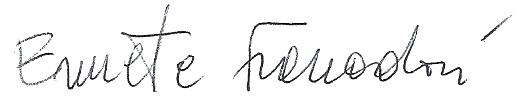 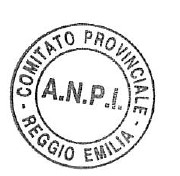 Data, luogo